Domanda d’Iscrizione Scuola dell’Infanzia – IC Marino CentroAL DIRIGENTE SCOLASTICODELL’ISTITUTO COMPRENSIVO "MARINO CENTRO"CHIEDE L’ISCRIZIONE PER L’A.S. 2024/2025 ALLA SCUOLA DELL’INFANZIAA tal fine dichiara, in base alle norme sullo snellimento dell'attività amministrativa e consapevole delle responsabilità cui va incontro in caso di dichiarazione non corrispondente al vero, che il proprio figlio/aDichiara inoltre che la propria famiglia è così composta:I sottoscritti dichiarano di prendere visione dell’Informativa Privacy pubblicata sull’Albo Pretorio On Line dell’Istituto, ai sensi del GDPR U.E. n. 679/2016.ALLEGATI DA PRESENTARE:CERTIFICATO DI VACCINAZIONE (di cui all’art.3 c. 1 della legge 31/07/2017 n. 119)COPIE DEL DOCUMENTO D’IDENTITA’ in corso di validità di entrambe i genitori o tutori.data……………………	firma dei genitori o tutori…………………………………………………………………………..Data …………………………………Firma di autocertificazione	………………………….	…………………………(Leggi 15/1968, 127/1997, 131/1998; DPR 445/2000)da sottoscrivere al momento della presentazione della domanda all’impiegato della scuola)I sottoscritti dichiarano di prendere visione dell’Informativa Privacy pubblicata sull’Albo Pretorio On Line dell’Istituto, ai sensi del GDPR U.E. n. 679-/201N.B. Consapevole che in caso di assenza delle persone sopra citate (genitori o delegati) il minore verrà affidato alle autorità preposte (Polizia Municipale, Carabinieri, Polizia di Stato)Tutte le dichiarazioni sono valide per l’intero ciclo nella scuola dell’Infanzia, in caso contrario i sottoscritti provvederanno a comunicare per iscritto al Dirigente Scolastico le modalità di cambiamento.Marino,		FIRMA DEL GENITORE (o TUTORE)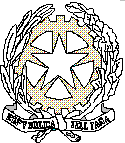 MINISTERO DELL’ ISTRUZIONE DELL’UNIVERSITA’ E DELLA RICERCAUFFICIO SCOLASTICO REGIONALE PER IL LAZIOISTITUTO COMPRENSIVO "Marino Centro” a Indirizzo Musicale00047 MARINO (RM) DISTRETTO 40 - RMIC8A100AVia Olo Galbani - Tel e Fax 06/9385389E-mail rmic8a100a@istruzione.itA parità di condizioni si terrà in conto la data di nascita. La maggiore età precedeLa graduatoria verrà stilata secondo questo ordine:PARAMETRI DI PRECEDENZA ASSOLUTA;Bambini residenti nel Comune di Marino, che abbiano compiuto o compiano il terzo anno di età entro il 31 dicembre 2024Bambini non residenti che abbiano compiuto o compiano il terzo anno di età entro il 31/12/2024Bambini anticipatari, i quali verranno inseriti in una graduatoria a parte e accolti solo al completo inserimento di tutti gli alunni che abbiano compiuto o compiano il terzo anno di età entro il 31/12/2024)Marino lì,		Firma del Genitore o tutore	 	Modalità di consegna della domanda d’iscrizioneIl modulo dovrà essere compilato in ogni sua parte, sottoscritto da entrambi i genitori o tutori, inviato entro il 10 Febbraio 2024, con tutti gli allegati richiesti, al seguente indirizzo di posta elettronica RMIC8A100A@istruzione.it o consegnato presso la segreteria didattica nei seguenti orari:Lunedì e Giovedì dalle ore 15 alle ore 16.Martedì e Venerdì dalle ore 10.30 alle ore 12.Per supporto e informazioni: Sig.ra Marina Losito, marina.losito@icmarinocentro.edu.itSig.ra Vincenza Maiello, enza.maiello@icmarinocentro.edu.itIl sottoscritto	,nato a	il		C.F.n	, cittadinanza		,Residente a	Prov. (		), in via		,Tel. Abitazione	Tel. Lavoro 	Altri Tel utili________________________________________________________________________mail: 	□ padre  madre  tutorePlesso “S. Pertini”, via M. Colonna, MarinoRMAA8A1028Tempo ridotto (8,15 - 13,15)Tempo normale (8,15 – 16,15)Plesso “Vascarelle”, via P. Nenni, MarinoRMAA8A1017□ Tempo normale (8,15 – 16,15)Plesso “Massimo D’Azeglio”, via del Giardino Vecchio, MarinoRMAA8A1039Tempo Ridotto (8,30 - 13,30)Tempo Normale (8,30 – 16,30)(Nome e Cognome dell’alunno/a) ___________________________________________(C.F. dell’alunno/a) ____________________________è nato/a a	il  	ed è residente a	in Via  	è cittadino  	PADRE		nato a	il	 C.F.n	cittadinanza 	 mail: 	MADRE		nata a		il	 C.F.n	cittadinanza 	mail: 	ALTRI FIGLI:Nome	nato/a a	il  	Nome	nato/a a	il  	Nome	nato/a a	il  	Nome	nato/a a	il  	Nome	nato/ a	il  	EVENTUALI COMUNICAZIONI DELLA FAMIGLIAEVENTUALI COMUNICAZIONI DELLA FAMIGLIAEVENTUALI COMUNICAZIONI DELLA FAMIGLIAEVENTUALI COMUNICAZIONI DELLA FAMIGLIAAlunno/a con certificato di disabilitàsino Alunno/a che necessita di Assistenza educativa specialisticasino ALUNNI CON DISABILITA’ALUNNI CON DISABILITA’ALUNNI CON DISABILITA’I genitori degli alunni con disabilità dovranno presentare all’atto dell’iscrizione la relativa documentazione: certificato per l’integrazione, redatto dalla ASL di competenza e la certificazione della Legge 104/92 al fine di procedere alla richiesta del docente di sostegno. La scuola provvederà ad attivare il Gruppo di Lavoro Operativo per l’Inclusione (GLO) come si evince nel Decreto Interministeriale n.182/2020 art.3 al fine di predisporre il Piano EducativoIndividualizzato e le successive misure di sostegno.I genitori degli alunni con disabilità dovranno presentare all’atto dell’iscrizione la relativa documentazione: certificato per l’integrazione, redatto dalla ASL di competenza e la certificazione della Legge 104/92 al fine di procedere alla richiesta del docente di sostegno. La scuola provvederà ad attivare il Gruppo di Lavoro Operativo per l’Inclusione (GLO) come si evince nel Decreto Interministeriale n.182/2020 art.3 al fine di predisporre il Piano EducativoIndividualizzato e le successive misure di sostegno.I genitori degli alunni con disabilità dovranno presentare all’atto dell’iscrizione la relativa documentazione: certificato per l’integrazione, redatto dalla ASL di competenza e la certificazione della Legge 104/92 al fine di procedere alla richiesta del docente di sostegno. La scuola provvederà ad attivare il Gruppo di Lavoro Operativo per l’Inclusione (GLO) come si evince nel Decreto Interministeriale n.182/2020 art.3 al fine di predisporre il Piano EducativoIndividualizzato e le successive misure di sostegno.L’alunno/a è affetto/a da patologie?SINOL’alunno/a è seguito da un centro specialistico accreditato o ospedaliero?SI	NOL’alunno/a è seguito da un centro specialistico accreditato o ospedaliero?SI	NOL’alunno/a è seguito da un centro specialistico accreditato o ospedaliero?SI	NOL’alunno/a svolge terapia?	SI	NOSe sì, in quale centro specialistico accreditato o ospedaliero?.........................................................L’alunno/a svolge terapia?	SI	NOSe sì, in quale centro specialistico accreditato o ospedaliero?.........................................................L’alunno/a svolge terapia?	SI	NOSe sì, in quale centro specialistico accreditato o ospedaliero?.........................................................L’alunno/a assume farmaci?Se sì, quali?...................................................................SINOALUNNO/A CON ALLERGIE E/O INTOLLERANZEL’alunno/a è affetto da allergie o intolleranze?	SI	NOSe sì, quali?....................................................................Tali allergie o intolleranze necessitano di farmaci?	SI	NOSe sì, quali?...................................................................ULTERIORI INFORMAZIONIL’alunno ha frequentato l’asilo nido?	SI	NOSe sì, quale?...................................................................................SCELTA DI AVVALERSI DELL’INSEGNAMENTO DELLA RELIGIONECATTOLICAIl sottoscritto dichiara inoltre:di avvalersi dell’insegnamento della religione cattolicadi avvalersi dell’insegnamento delle attività alternativaAUTORIZZAZIONI USCITE SUL TERRITORIOIl sottoscritto:	□ autorizza / □ non autorizzail/la proprio/a figlio/a a partecipare alle iniziative e uscite sul territorio da effettuare a piedi e/o con l’utilizzo dello scuolabus comunale.La suddetta autorizzazione è valevole per tutto l’anno scolastico 2024/2025Le date delle uscite verranno comunicate dalle docenti durante l'anno scolastico.LIBERATORIA CREAZIONE ACCOUNT WORKSPACEIl sottoscritto: □ autorizza / □ non autorizzala scuola a creare un account workspace utile alla didattica digitale. A tal fine dichiara:di aver preso visione della circolare che ha per oggetto “Informativa per l’uso di “G Suite for Education" e del Regolamento d’uso di Workspace;di autorizzare l’utilizzo della piattaforma Workspace per la creazione di una classe virtuale e l’assegnazione di una casella di posta elettronica personale allo studente;di acconsentire al regolamento sull’utilizzo della piattaforma Workspace.A tal fine, si comunica che l’indirizzo e-mail su cui ricevere comunicazioni per l’attivazione dell’account Workspace è  	Obblighi di vigilanza sugli alunni minoriIl sottoscritto in riferimento alle problematiche relative alla vigilanza degli alunni minori, sapendo che la vigente legislazione sulla custodia dei minori obbliga il personale dell’Istituzione Scolastica ad affidare l’alunno minorenne, al termine dell’attività didattica o per l’uscita anticipata richiesta per motivi personali, direttamente ad un genitore/affidatario o persona delegata, a tal fine presa visione degli orari di inizio e termine delle lezionidichiaradi assumere la vigilanza del predetto alunno/a nei casi sopra citati:Criteri di formazione liste d’attesa Scuola dell’Infanzia adottati dal Consiglio di Istituto.1. PARAMETRI DI PRECEDENZA ASSOLUTAVerranno in ogni caso ammessi alla frequenza i bambini:Alunni con disabilità o in via di certificazione;Recentemente adottati o in affidoBambini e/o famiglie in carico presso i Servizi Sociali e/o dalla Asl per situazioni familiari e/o economichedisagevoli2. PARAMETRI TERRITORIALI(Livello di selezione articolato per criteri prioritari di ammissione)Bambini già residenti nel Comune di Marino;Bambini provenienti da fuori Comune di Marino3. PARAMETRI SOCIALI ED ANAGRAFICI PER CIASCUN TIPO DI PROVENIENZA TERRITORIALE(livello di selezione ottenuto mediante punteggio: gli alunni anticipatari verranno collocati in graduatoria separata, in quanto i bambini che abbiano compiuto o compiono il terzo anno dietà entro il 31/12/2023 hanno precedenza assoluta indipendentemente dal punteggio)SI |NOSI |NOSI |NOpuntiCRITERI PER I BAMBINI RESIDENTI NEL COMUNE DI MARINOBambini di 5 anni (Scuola dell’Infanzia)SI |NO8Bambini di 5 anni (Scuola dell’Infanzia)8Bambini con un genitore portatore di handicap in situazione di gravità ai sensi del comma 3dell’art. 3 della Legge n° 104 del 5 febbraio 1992SI |NO6Bambini con un genitore portatore di handicap in situazione di gravità ai sensi del comma 3dell’art. 3 della Legge n° 104 del 5 febbraio 19926Bambini con entrambi i genitori lavoratori che abbiano rilasciato apposita certificazione o autocertificazioneSI |NO6Bambini con entrambi i genitori lavoratori che abbiano rilasciato apposita certificazione o autocertificazione6Bambini con un solo genitore nel nucleo familiareSI |NO6Bambini con un solo genitore nel nucleo familiare6Bambini che abbiano compiuto 4 anni (Scuola dell’Infanzia)SI |NO4Bambini che abbiano compiuto 4 anni (Scuola dell’Infanzia)4Bambini con un fratello o una sorella che frequentano il plesso in cui si effettua l’iscrizioneSI |NO2Bambini con un fratello o una sorella che frequentano il plesso in cui si effettua l’iscrizione2Bambini con un genitore in servizio nell’Istituzione Scolastica presso cui si richiede l’iscrizioneSI |NO2Bambini con un genitore in servizio nell’Istituzione Scolastica presso cui si richiede l’iscrizione2Bambini che abbiano compiuto 3 anni (Scuola dell’Infanzia)SI |NO1Bambini che abbiano compiuto 3 anni (Scuola dell’Infanzia)1CRITERI PER I BAMBINI NON RESIDENTI NEL COMUNE DIMARINOBambini di 5 anni (Scuola dell’Infanzia)SI |NO6Bambini di 5 anni (Scuola dell’Infanzia)6Bambini con un genitore portatore di handicap in situazione di gravità ai sensi del comma 3dell’art.3 della legge n°104 del 5 febbraio 1992SI |NO6Bambini con un genitore portatore di handicap in situazione di gravità ai sensi del comma 3dell’art.3 della legge n°104 del 5 febbraio 19926Bambini con entrambi i genitori lavoratori che abbiano rilasciato apposita certificazione o autocertificazioneSI |NO6Bambini con entrambi i genitori lavoratori che abbiano rilasciato apposita certificazione o autocertificazione6Bambini con un solo genitore nel nucleo familiareSI |NO6Bambini con un solo genitore nel nucleo familiare6Bambini che abbiano compiuto 4 anni (Scuola dell’Infanzia)SI |NO4Bambini che abbiano compiuto 4 anni (Scuola dell’Infanzia)4Bambini con un fratello o una sorella che frequentano il plesso in cui si effettua l’iscrizioneSI |NO2Bambini con un fratello o una sorella che frequentano il plesso in cui si effettua l’iscrizione2Bambini con un genitore in servizio nell’Istituzione Scolastica presso cui si richiede l’iscrizioneSI |NO2Bambini con un genitore in servizio nell’Istituzione Scolastica presso cui si richiede l’iscrizione2Bambini con genitori che lavorano nel Comune di MarinoSI |NO2Bambini con genitori che lavorano nel Comune di Marino2Bambini con i nonni residenti nel Comune di MarinoSI |NO2Bambini con i nonni residenti nel Comune di Marino2Bambini che abbiano compiuto 3 anni (Scuola dell’Infanzia)SI |NO1Bambini che abbiano compiuto 3 anni (Scuola dell’Infanzia)1